ETMA104Prof. PhDr. Alena Křížová, Ph.D.Úloha kroje v 21. stoletía) Kroj jako výraz lokální identityb) Obnova kroje v lokalitě (obec/městská část)c) Výrobce krojových součástíTermíny:Do 1. 11. 2023 se student/ka přihlásí e-mailem na adresu krizova@phil.muni.cz s konkrétnímtématem, možné je pracovat ve dvojicích. Nejpozději 2. 11. 2023 dostane student/ka odpověďse schválením tématu, popř. návrhem na jeho změnu.Konzultace jsou možné průběžně e-mailem nebo po dohodě na osobním setkání.Do 31. 1. 2024 zašle student/ka hotovou zprávu z výzkumu e-mailem. Teprve po jejímschválení ji odevzdá vytištěnou v kroužkové vazbě a s podepsaným prohlášením. Na základěvytištěné zprávy bude udělen zápočet/kolokvium.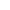 